CURRICULUM VITAE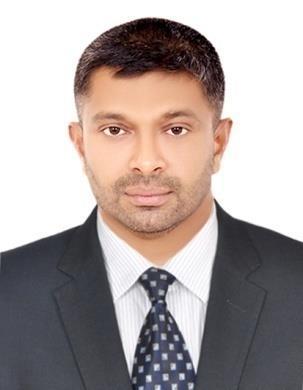 RiyasuddinE-mail: riyasuddin-284835@gulfjobseeker.com Career ObjectiveTo secure a position where by hard work, dedication and the ability to acquire new skills will advantage any company I work for.EducationHigher Secondary Course, Commerce Group- Kerala, IndiaSSLC (Secondary School Leaving Certificate)- Kerala, IndiaDiploma in computer applications (Syllabus –Microsoft office-Word, Excel, Power Point, Windows XP, Windows 7, Internet)Work ExperienceDesignation: PUBLIC RELATION OFFICER & REAL ESTATE ASSISTANT[2007 to Current Date]Experience:Handling Public Relations Documents (PRO for Tasheel ,Emigration & Medical)Managing Real Estate Section & Tenancy contract (Real Estate Assistant)Office administrationDocument ProcessingHR AssistantBanking servicesArabic speaking and typing skillArranging and organizing company social eventsManaging employment visa, passport control, medical insurance & Emirates IDCompany name: INDIA INFOLINE LTD. - BOMBAY, INDIADesignation: OFFICE ADMINISTRATOR[January 2004 to November 2008]Experiences:Assisting Administrative Staff on daily operationsManaging timely distribution of bills & statements to clientsPersonnel InformationDeclarationI hereby declare that all information and details given above are correct and true to the best of my knowledge.Gender: MaleReligion: IslamMarital Status: MarriedNationality: Indian  (Kerala)Birth Date: 29/05/1974VISA status: EmploymentVISA Expiry: 12/03/2021DRIVING LICENCE: Valid UAE and INDIAN licenseLANGUAGES KNOWN: English, Arabic, Hindi, Malayalam